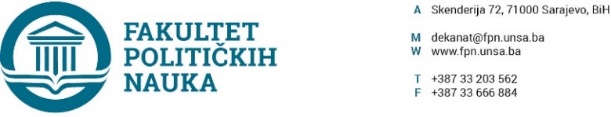 DINAMIČKI PLAN POTREBA ZA RASPISIVANJE KONKURSA ZA IZBOR U ZVANJE 2022/2023. godineusvojen po Zakonu o visokom obrazovanju (Službene novine Kantona Sarajevo broj: 33/17, 35/20, 40/20 i 39/21)Tabela 1. ANGAŽMAN STRANIH DRŽAVLJANATabela 2. KONKURSI ZA UPRAŽNJENA I ODOBRENA RADNA MJESTA PO ODLASKU NASTAVNIKA U PENZIJU/PRESTANKA RADNOG ODNOSATabela 3. KONKURSI ZA IZBOR U ISTO ILI VIŠE ZVANJE NASTAVNIKATabela 4. KONKURSI ZA PRIJEVREMENI IZBOR – NAPREDOVANJENapomena: U skladu sa članom 176. stav (1) Zakona o  visokom obrazovanju (''Službene novine Kantona Sarajevo'' broj: 36/22): ''Svi članovi akademskog osoblja koji su izabrani u akademsko zvanje prema odredbama zakona koji prestaje da važi stupanjem na snagu ovog zakona zadržavaju pravo dabudu izabrani u isto ili više akademsko zvanje prema uslovima propisanim ranijim zakonom'', odnosno mogu da biraju u skadu sa kojim Zakonom o visokom obrazovanju (ranije važećim ili trenutno važećim) će biti izabrani u isto ili više zvanje.Za zakonsku usklađenost, potvrdu daje Umihana Mahmić, mr.iur, sekretar Fakulteta. 									DEKANBroj:02-1-***-2/22						____________________Sarajevo,26.09.2022.godine                                                         prof.dr. Sead Turčalo                                                                                                                                                                                              Ime i prezime   Naučna oblast/predmet Akademsko zvanje                                              Godina rođenjaRadna dozvola (od-datum) ili SporazumUgovor  od/doNačin finansiranja1Akademsko osoblje Raspisan konkurs za upražnjeno radno mjesto (datum)Realizovan konkursSaglasnost Vlade (Zaključak) br:Način finansiranja (vlastita sredstva/iz budžeta KS1Akademsko osoblje Godina rođenjaRadni stažUgovor od /do (Izborni period od-do) (ugovor od – do ne smije biti različit od izbornog perioda)Način finansiranja:1Prof.dr. Haris Cerić, vanredan profesorRaspisivanje konkursa: 26.10.2022.godine1974.2226.04.2017. godine do 26.04.2023.godineBudžet  KS2Prof.dr. Mušić Lejla, vanredan profesorRaspisivanje konkursa do 29.05.2023.godine1981.1429.11.2017. godine do  29.11.2023. godineBudžet  KS3Doc.dr. Jelena Brkić – ŠmigocRaspisivanje konkursa do 28.05.2023.godine  1979.2028.11.2018. godine do 28.11.2023. godineBudžet KS4Doc.dr. Irena Praskač – SalčinRaspisivanje konkursa do 30.07.2023. godine1983.1630.01.2019. godine do 30.01.2024. godineBudžet KS5Doc.dr. Amer Osmić Raspisivanje konkursa do 27.9.2023. godine1984.15Od 27.03.2019. godine do 27.03.2024. godineBudžet KS5Prof.dr. Selmo CikotićRaspisivanje konkursa:/1964.21Od 29.04.2015. do 29.04.2021. (Trenutno neplaćeno odsustvo)Akademsko osoblje Godina rođenjaRadni stažUgovor od /do (Izborni period od-do) Prijevremeni izbor od-doNapomena: finansira se iz (vlastiti sredstava/ budžeta)1v.asst Dudić – Sijamija Anida1992.5Od 26.06.2019. godine do 26.06.2024. godineBudžet KS Prijevremeni izbor od 30.10.2022. do 30.10.2027.godine; 2Prof.dr. Turčalo Sead1978.17Od 27.02.2019. godine do 26.11.2025. godine Budžet KS Prijevremeni izbor na neodređeno, od 01.03.2023. godine3v.asst Veldin Kadić1990.8Od 26.06.2019. godine do 26.06.2024. godineBudžet KS Prijevremeni izbor od 30.10.2022. do 30.10.2027.godine;4v.asst Lamija Silajdžić1989.8Od 26.02.2020. godine do 26.02.2025. godineBudžet KS Prijevremeni izbor od 01.03.2023. do 01.03.2028.godine; 